一、分项报价表       最终报价：壹佰陆拾万元整（¥1600000.00元）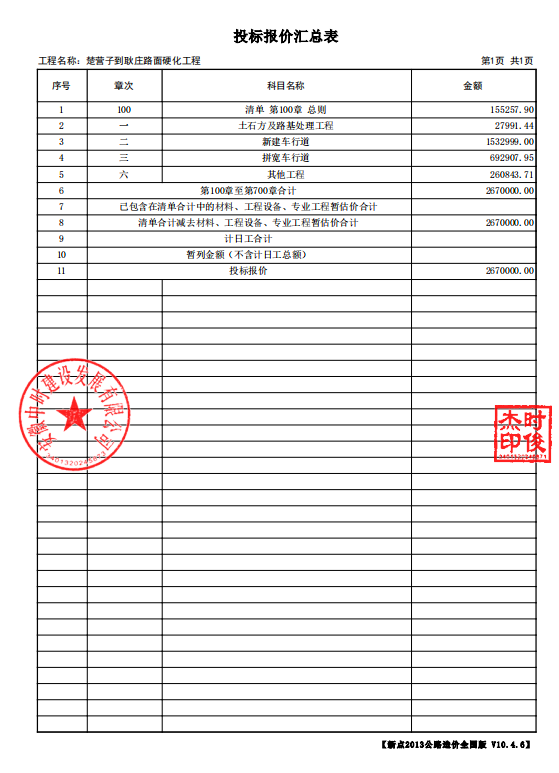 二、投标人投标报价与评标价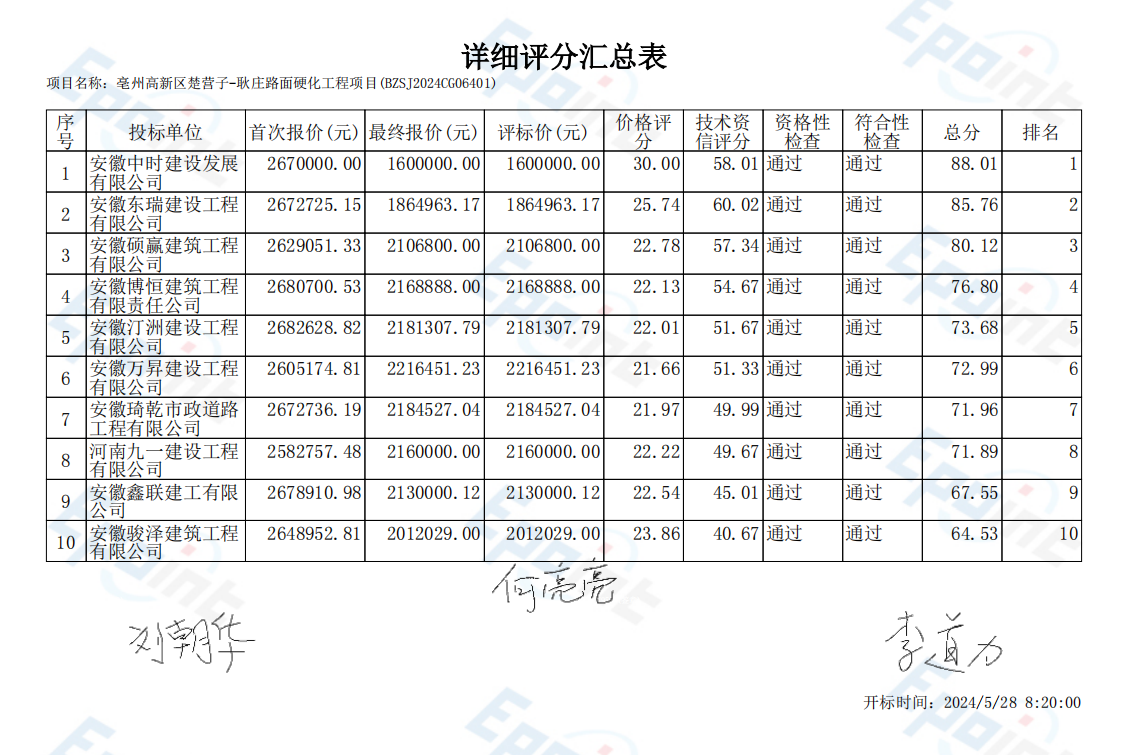 三、中小企业声明函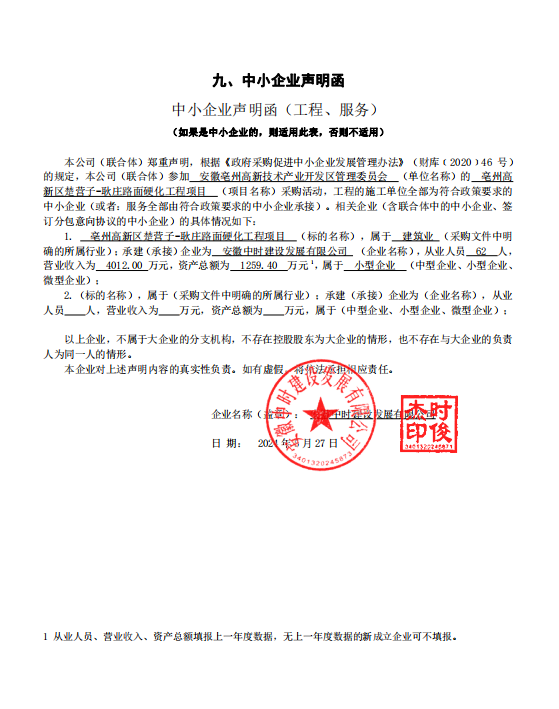 